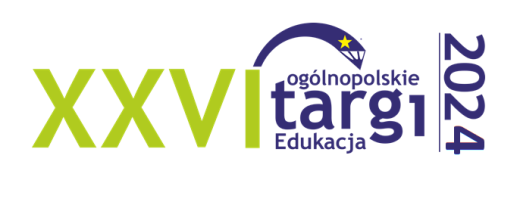 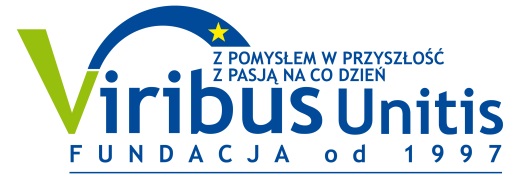 KARTA ZGŁOSZENIA UCZESTNICTWA w XXVI Ogólnopolskich Targach „EDUKACJA 2024”termin nadesłania zgłoszenia: 17 lutego 2024Zgłaszamy nasze uczestnictwo w XXVI Ogólnopolskich Targach „EDUKACJA 2024” i zamawiamy:Wielkość zamawianej powierzchni nie może być mniejsza niż 6 m2.W cenę 1m2 standardowej powierzchni zabudowanej stelażem wystawienniczym typu OCTANORM wliczono: wynajem powierzchni wystawowej, -projekt architektoniczny, -zabudowę-ściany (stelaż + białe wypełnienie) -wykładzinę dywanową, - projekt Instalacji elektrycznej oraz pomiary skuteczności zerowania-gniazdo 0,5 kW-220V, -1 punkt świetlny, -fryz prosty czarno-biały z nazwą wystawcy, -sprzątanie stoiska.Ponadto w wyposażenie stoiska promocyjnego o powierzchni 6m2 wliczono: ladę o wymiarach:100x50x70 cm, wieszak, kosz na śmieci, krzesło, stolik.*	Opłata rejestracyjna zawiera m. in. zapewnienie identyfikatorów, katalog targowy, wjazd na tereny targowe w dniu montażu i demontażu.**	kolportaż ulotek (dodatkowo, przez organizatorów) jest nieobowiązkowy.Proszę zaznaczyć wybraną opcjęProsimy odesłać na adres:Biuro Organizacyjne XXVI Ogólnopolskich Targów EDUKACJA 2024ul. Kościuszki 6, 40-049 Katowicetel. +48 (32) 209 17 01, 502 769 474, 501 331 900Wystawca (pełna nazwa):Wystawca (pełna nazwa):Wystawca (pełna nazwa):Adres (ulica, kod i miejscowość):Adres (ulica, kod i miejscowość):Adres (ulica, kod i miejscowość):telefon:e-mail:fax:Pełnomocnik do spraw Targów (imię, nazwisko, telefon, fax):Pełnomocnik do spraw Targów (imię, nazwisko, telefon, fax):Pełnomocnik do spraw Targów (imię, nazwisko, telefon, fax):Dane do faktury (pełna nazwa, adres, NIP):Dane do faktury (pełna nazwa, adres, NIP):Dane do faktury (pełna nazwa, adres, NIP):Nazwa do umieszczenia na fryzie stoiska (tylko w przypadku stoiska zabudowanego!):Nazwa do umieszczenia na fryzie stoiska (tylko w przypadku stoiska zabudowanego!):Nazwa do umieszczenia na fryzie stoiska (tylko w przypadku stoiska zabudowanego!):Rodzaj powierzchniJednostka miaryCena najmuZamawiana powierzchnia(lub ilość modułów)Wartość(cena netto x ilość m2lub ilość modułów)niezabudowana1 m2295 zł + VAT + VATzabudowana1 m2660 zł + VAT + VATzabudowana
(cena promocyjna)1 moduł promocyjny
= 6 m2 (z wyposażeniem)3600 zł + VAT + VATopłata rejestracyjna *1 szt.390 zł + VAT390 zł + VAT390 zł + VATwpis do katalogu strona450 zł + VAT450 zł + VAT450 zł + VATkolportaż ulotek ** 1 dzień500 zł + VAT500 zł + VAT+ VATSuma do zapłaty za powierzchnię targową:Suma do zapłaty za powierzchnię targową:Suma do zapłaty za powierzchnię targową:Suma do zapłaty za powierzchnię targową: + VATProsimy o wystawienie faktury proforma za uczestnictwo w Targach Prosimy o wystawienie faktury proforma za uczestnictwo w Targach Prosimy o wystawienie faktury VAT za uczestnictwo w Targach z 14-dniowym terminem płatnościProsimy o wystawienie faktury VAT za uczestnictwo w Targach z 14-dniowym terminem płatności…i przesłanie tej faktury na następujący adres e-mail:Jednocześnie zamawiamy następującą ilość identyfikatorów (dla obsługi stoiska):sztukProponowany przez Wystawcę szkic stoiskaUpoważniamyBiuro Organizacyjne XXVI Ogólnopolskich Targów EDUKACJA 2024do wystawienia faktury VAT bez podpisu i przesłania na nasz adres.Niniejszym przyjmujemy za ustalone Regulaminem i Kartą informacyjną warunki uczestnictwa, w tym warunki płatności,
za udział w XXVI Ogólnopolskich Targach EDUKACJA 2024.W chwili otrzymania przez Organizator a prawidłowo wypełnionej karty zgłoszenia uczestnictwa w oryginale następuje zawarcie pomiędzy stronami umowy świadczenie usług związanych
z uczestnictwem w przedmiotowym wydarzeniu.Data i czytelny podpis